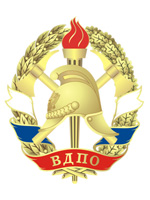 НИЖНЕ-ТАГИЛЬСКОЕ ГОРОДСКОЕ ОТДЕЛЕНИЕОБЩЕРОССИЙСКОЙ ОБЩЕСТВЕННОЙ ОРГАНИЗАЦИИ«ВСЕРОССИЙСКОЕ ДОБРОВОЛЬНОЕ ПОЖАРНОЕ ОБЩЕСТВО»КАЛЕНДАРНЫЙ УЧЕБНЫЙ ГРАФИККалендарный учебный график составляется для каждой группы отдельно (указывается в приказе о зачислении и в договоре), исходя из сроков обучения и определяет:Дата начала и окончания учебного периода: 09.01.2019 г. – 27.12 2019г.Нерабочими праздничными днями являются:30 декабря – 08 января – Новогодние каникулы 2019 г.08 марта – 10 марта – Международный женский день01 мая – 5 мая – праздник Весны и Труда09 мая – 12 мая – День Победы ( вторые майские выходные)02 ноября – 04 ноября – День народного единстваПеренос праздников 2019 г. утвержден постановлением правительства РФ                   откуда              ---                куда5 января (суббота)          -------     2 мая (четверг)6 января (воскресенье)  ---------   3 мая (пятница)23 февраля (суббота)    ---------   10 мая (пятница)